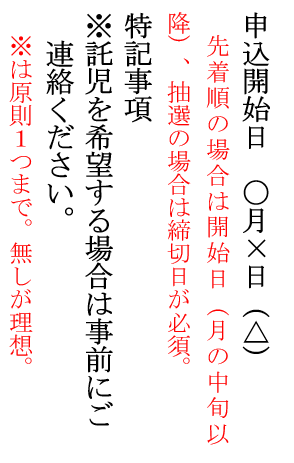 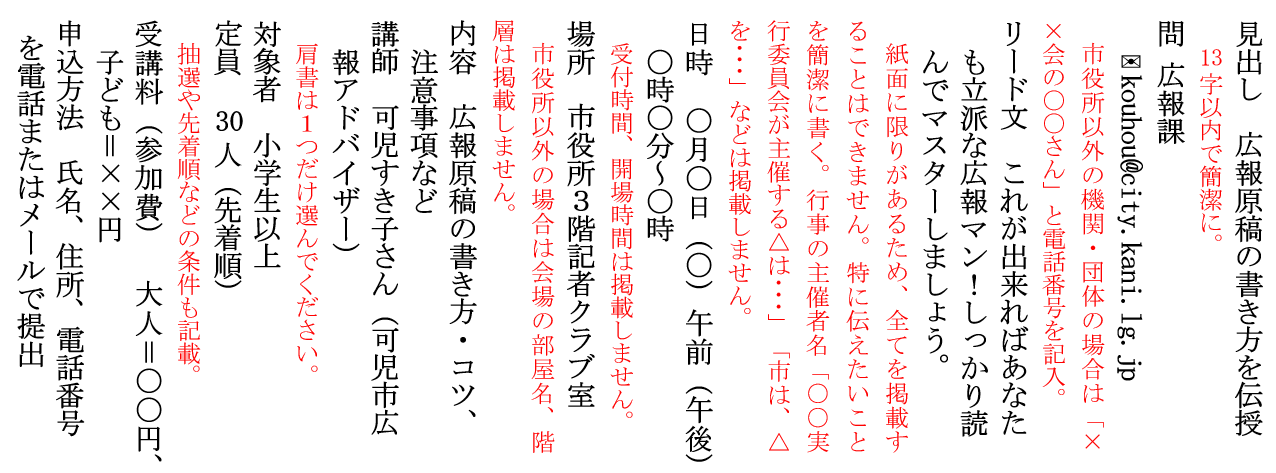 見出し 問 リード文　期日　時間　場所　内容　講師名　対象者　定員　受講料　申込方法　申込期間　特記事項　